Modèle de règlementTrophée Seniors/Seniors 2et Grand Prix SeniorsSamedi jj et dimanche jj mois 2024Nom du Golf – Code Postal - VilleTél. : xx xx xx xx xxwww.xxxxxxx.com / adresse mailRÈGLEMENT PARTICULIER DE L’ÉPREUVETERRAINL’épreuve se déroulera sur le parcours du Golf de XX : YY.FORME DE JEUStroke-play brut 36 trous sur 2 tours, 18 trous par jour. (A adapter et compléter si + 36 trous)SÉRIES ET CATÉGORIES SPORTIVESUne série Messieurs – Index maximum : XXUne série Dames - Index maximum : XX(Possibilité de limiter les index : Si le Club organisateur souhaite mettre une limite d’index pour restreindre le champ des joueurs, celle-ci devra se faire en accord avec la Ligue. .(La Ligue recommande de fixer une limite d’index pour le bon déroulement de l’épreuve)OUVERTE ÀL’épreuve est ouverte aux joueurs licenciés ffgolf 2024 s’étant acquitté du droit de jeu fédéral de 35 euros ou être licencié d’une fédération étrangère reconnue. Avoir 50 ans ou plus la veille de l’épreuve.Les joueurs devront être à jour de leurs droits d’engagement à tous les Trophées / Grands Prix Seniors antérieursRemplir les critères sportifs d’inscriptionRépondre aux exigences des règles du Statut AmateursLes joueurs doivent être titulaires d’un certificat médical de non-contre-indication à la pratique du golf en compétition ou, si le joueur a fourni un certificat en 2022 ou 2022, attester avoir répondu négativement à toutes les questions du questionnaire de santé disponible sur l’espace licencié My ffgolf. Pour les joueurs non licenciés en France, attester avoir répondu négativement à toutes les questions du questionnaire de santé disponible sur le site de la ffgolf.La licence et le certificat médical doivent enregistrés à la ffgolf avant le début de l’épreuve, faute de quoi la saisie du score du joueur sera bloquée sur RMS.INSCRIPTIONLa date limite d’inscription est fixée au jour mois 2024 à heure (à j-14 avant le début de l’épreuve).(Préciser la méthode d’inscription)La liste des joueurs retenus sera publiée au le jour mois 2024 à heure (à j-10 avant le début de l’épreuve) Droits d'engagement : 90 euros maximum pour 2 jours, 110 euros maximum pour 3 ou 130 euros maximum pour 4 jours)(Le club organisateur peut mettre en place un tarif préférentiel pour ces membres)Champ des joueurs :Le nombre maximun de joueurs sera de XX incluant XX dames minimum (hors Wild Card) et XX Wild Card maximum (Le Club doit respecter lors des inscriptions les quotas établis dans le cahier des charges des Trophées Seniors/Seniors 2 et Grand Prix Seniors 2024 (page 46) fixant un nombre minimum pour les Dames (hors Wild Card) en fonction de la date de l’épreuve. Dans les limites du champ maximum, les joueurs ne répondant pas aux critères peuvent disposer de wild cards. La répartition des wild cards est du ressort du club organisateur en accord avec la Ligue.Le champ des joueurs sera déterminé comme suit : Trophées Seniors/Seniors 2 : Il faut réserver en priorité 15 places dans le champ des Messieurs et 5 places dans celui des Dames, qui seront attribuées par ordre des index à la date de clôture des inscriptions. Ensuite, les joueurs seront retenus en privilégiant d’abord l’ordre du Mérite National Seniors, puis l’ordre des index à la date de clôture des inscriptions, puis l’ordre d’arrivée des inscriptions, tout en respectant le nombre minimum de Dames indiqué. Si le Club organisateur souhaite mettre une limite d’index pour restreindre le champ des joueurs, celle-ci devra se faire en accord avec la Ligue. Dans ce cas, l’index maximum Dames devra avoir un écart de 3 points au minimum par rapport à l’index maximum Messieurs. Si à la date de clôture des inscriptions, le champ des joueurs est incomplet, le Club pourra le compléter en ajoutant des Dames et/ou des Messieurs. Grands Prix Seniors :• 1/3 des joueurs maximum retenus par la place au Mérite National Amateur (Dames et Messieurs) à la date de clôture des inscriptions• 1/3 des joueurs (+ les places non attribuées par le critère précédent) retenus par la place au MériteNational Seniors (Dames et Messieurs) à la date de clôture des inscriptionsHEURES DE DÉPARTSPremier tour :  premier départ à X heures dans préciser l’ordre.Deuxième tour : premier départ à X heures dans l’ordre inverse des résultats.Préciser où et quand les trouver.(respecter les consignes de la page 47/48 du VDM ffgolf - du cahier des charges des Trophées seniors / Séniors 2 et Grands Prix Seniors – tirage des départs et cadences de jeu)Pour les épreuves de 2 tours : Hors circonstances particulières, les départs devraient se faire du troun°1.- 1er jour : Prendre la liste d’entrée, la couper en 4 blocs égaux (bloc 1 meilleurs joueurs à bloc 4moins bons joueurs). Faire jouer le bloc 2, puis le bloc 1 et pour finir le bloc 3 puis 4.- 2ème jour : En fonction des résultats du 1er tour, ordre décroissant.Lors du 2ème tour, le tirage des départs doit se faire dans l’ordre inverse des résultats, Dames et Messieurs séparément (avec éventuellement une alternance de 3 ou 4 groupes successifs de Dames et de Messieurs).L’intervalle des départs recommandé est de 11 minutes. Il ne doit en aucun cas être inférieur à 10 minutes.Si l’organisation de l’épreuve a nécessité de faire des départs de deux tees différents, le tirage du 2ème tour devra se faire en U inversé (Voir chapitre 3.8.4 ORGANISATION DES DEPARTS).MARQUES DE DÉPARTSMessieurs : Repère 3 Marques Jaunes – Par XX, SSS YYYDames : Repère 5 Marques Rouges – Par XX, SSS YYYRecommandation de la ffgolf pour les Trophées Seniors/Seniors 2 : Repères 3 (jaunes) pour les Messieurs et repères 5 (rouges) pour les Dames. Recommandation de la ffgolf pour les Grands Prix Seniors : Repères 2 ou 3 (environ 5800m) pour les Messieurs et repères 4 ou 5 (environ 5100m) pour les Dames. Pour les Grands Prix Seniors « Sélectifs » : Repères 2 pour les Messieurs et repères 4 pour les Dames. Distances à valider par la ffgolf.JEU LENTLa procédure de jeu rapide des règles locales fédérales permanentes s’applique (lire § 1.2-2-3 et 1.2.2-4 du vadémécum)DÉPARTAGE DES EX ÆQUOEn cas d’égalité pour la 1re place pour chaque sexe à la fin de l’épreuve, il sera joué un play-off en trou par trou sur les trous X, Y…NB : En cas d’impossibilité de terminer un play-off ou de le faire jouer, le classement provisoire deviendra définitif, à moins que le Comité de l’épreuve en décide autrement (exemple : déclarer des co-vainqueurs).Pour les autres places, le départage se fera sur les 18, 9, 6, 3 et dernier trous. (Classement RMS)PRIXLes X premiers seniors messieurs du classement brut seront récompensés.Les X premières seniors dames du classement brut seront récompensées.REMISE DES PRIXPréciser où et quand COMITÉ DE L’ÉPREUVE - ARBITRESDonner les noms des personnes(L’épreuve est sous la responsabilité du Comité de l'épreuve mis en place par la Commission Sportive du club. S’il y a un arbitre, il doit être intégré au Comité de l’épreuve.La présence d’un arbitre n’est pas obligatoire pour les Trophées Seniors/ Seniors 2  mais le reste pour les Grand Prix Seniors sélectifs.Le Comité de l'épreuve, une fois sur place, doit s'assurer que la coordination avec les services de secours a bien été organisée).Le Comité de l’épreuve se réserve le droit de modifier le présent règlement au cours du Grand Prix pour faire face à tout événement particulier (intempéries, …).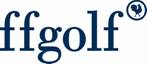 Logo de votre Golf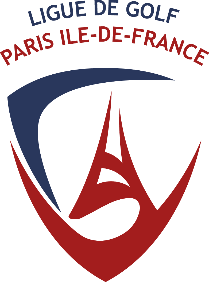 